FACULTAD DE 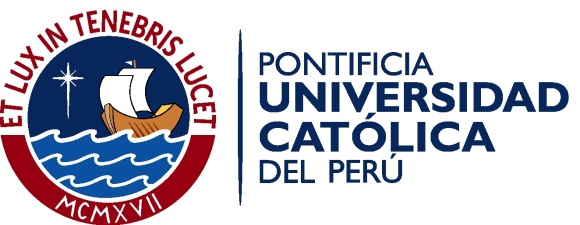 LETRAS Y CIENCIAS HUMANASPlan de Estudios de la Especialidad de ArqueologíaAprobado por Consejo Universitario, en sesión del 22 de junio del 2016Estudios conducentes a la obtención de los siguientes grados y títulos:Bachiller en HumanidadesLicenciado en ArqueologíaPara obtener el grado de bachiller en Humanidades con mención en Arqueología, se requiere:Aprobar un mínimo de  122 créditos que señala el Plan de Estudios: 110 créditos en cursos obligatorios y 12 en cursos electivos. El alumno podrá llevar un máximo de hasta ocho (8) créditos electivos en otras especialidades.Presentar y aprobar como trabajo de investigación uno de los trabajos finales presentados en alguno de los siguientes cursos: ARQ-287 Seminario de Arqueología 1, ARQ-291 Seminario de Arqueología 2, ARQ-295 Seminario de Arqueología 3 y ARQ-299 Seminario de Arqueología 4.acreditar el dominio del idioma inglés en nivel intermedio, de acuerdo con lo establecido en el “Reglamento para la acreditación del conocimiento de idioma extranjero ante las unidades académicas”.Para obtener el título de licenciado en Arqueología se requiere:Haber obtenido el grado de bachiller en Humanidades con mención en Arqueología.Sustentar y aprobar un trabajo de tesis sobre un tema pertinente para la Especialidad a la que postulan de acuerdo a las disposiciones vigentes.PLAN DE ESTUDIOS DE LA ESPECIALIAD DE ARQUEOLOGÍASUMILLASPRIMER CICLO:ARQ-275	 ARQUEOLOGÍA ANDINA 1Curso informativo dedicado a la revisión del conocimiento arqueológico acumulado y actualizado sobre las sociedades de los Andes Centrales del Periodo Pre-cerámico o Periodo Arcaico. El curso enfatiza el estudio arqueológico del poblamiento del Nuevo Mundo, la variabilidad de formas de vida pre-agrícolas, y la emergencia de la agricultura en esta parte del mundo.ARQ-276	ARQUEOLOGÍA COMPARADA 1Curso informativo dedicado a la comparación de dos o más casos arqueológicos, etnohistóricos, o etnográficos de sociedades tradicionalmente clasificadas como de cazadores-recolectores alrededor del mundo, con la finalidad de identificar patrones que pueden ser utilizados para entender sociedades de un nivel similar de organización en los Andes Centrales.ARQ-277	 ARQUEOLOGÍA GENERALCurso introductorio al uso del método científico en la arqueología en el que se enfatiza el estudio de la variación en la forma, el espacio, y el tiempo de los objetos arqueológicos. El curso examina en detalle diferentes métodos de ordenamiento de objetos arqueológicos a partir del análisis de su variación formal, y de la distribución de esta variación en el espacio y en el tiempo. El curso introduce al estudiante a diferentes métodos y técnicas de clasificación y agrupamiento, análisis espacial, estratigrafía, seriación, fechado cruzado, y fechado cronométrico, entre otros, y enfatiza el uso de programas informáticos en estos procedimientos.ARQ-278	 PROSPECCIÓN ARQUEOLÓGICACurso teórico-práctico en el que se revisa un amplio repertorio de métodos y técnicas utilizados para recolectar información durante la prospección arqueológica. Las horas prácticas de este curso son dictadas durante el semestre, o en los periodos entre semestres, en los proyectos de investigación que cuentan con escuelas de campo dirigidas por profesores de la Especialidad de Arqueología.ARQ-284	 ETNOLOGÍA GENERAL APLICADA A LA ARQUEOLOGÍACurso introductorio al estudio de la variación en los modos de vida de sociedades tradicionales contemporáneas alrededor del mundo, en el que se enfatiza el conocimiento del rol de la cultura material en los modos de subsistencia, organización social, sistemas de valores, y complejos religiosos de estas sociedades, y su aplicación a la arqueología.SEGUNDO CICLO:ARQ-280 	EXCAVACIÓN ARQUEOLÓGICACurso teórico-práctico en el que se revisa un amplio repertorio de métodos y técnicas utilizados para recolectar información durante la excavación arqueológica. Las horas prácticas de este curso son dictadas durante el semestre, o en los periodos entre semestres, en los proyectos de investigación que cuentan con escuelas de campo dirigidas por profesores de la Especialidad de Arqueología.ARQ-281 	ARQUEOLOGÍA ANDINA 2Curso informativo dedicado a la revisión del conocimiento arqueológico acumulado y actualizado sobre las sociedades de los Andes Centrales del Periodo Inicial y el Horizonte Temprano o Periodo Formativo. El curso enfatiza el estudio arqueológico de la emergencia de complejidad política y económica en esta parte del mundo.ARQ-282 	ARQUEOLOGÍA COMPARADA 2Curso informativo dedicado a la comparación de dos o más casos arqueológicos, etnohistóricos, o etnográficos de sociedades tradicionalmente clasificadas como sociedades agrícolas no-estatales alrededor del mundo, con la finalidad de identificar patrones que pueden ser utilizados para entender sociedades de un nivel similar de organización socioeconómica en los Andes Centrales.1ARQ-01	 ANÁLISIS DE DATOS EN ARQUEOLOGÍACurso teórico - práctico en el que se introduce al estudiante a una variedad de métodos cuantitativos e informáticos utilizados en diferentes etapas del trabajo del arqueólogo, desde la recolección y análisis, hasta la presentación y difusión de información en arqueología. Se tratan temas tales como la filosofía del análisis exploratorio de datos, análisis gráfico y numérico de una y más variables, probabilidades y distribuciones teóricas, pruebas paramétricas y no paramétricas, el muestreo en arqueología, uso de métodos de clasificación, reducción de dimensiones y escalamiento en arqueología, entre otros.1ARQ-03	LABORATORIO DE ARQUEOLOGÍA 1El trabajo de laboratorio es junto con el trabajo de campo uno de los principales componentes de la investigación arqueológica. En este curso teórico-práctico se revisa un amplio repertorio de métodos y técnicas utilizados para recolectar información luego de una prospección y/o excavación arqueológica. El estudiante se familiariza con los principales métodos y técnicas utilizados por los arqueólogos para codificar, registrar, conservar preventivamente y almacenar la información escrita y gráfica, así como los artefactos y ecofactos generados y recolectados durante el trabajo de campo, para su posterior análisis especializado.TERCER CICLO:ARQ-286	ARQUEOLOGÍA COMPARADA 3Curso informativo dedicado a la comparación de dos o más casos arqueológicos, etnohistóricos, o etnográficos de sociedades tradicionalmente clasificadas como estados arcaicos alrededor del mundo, con la finalidad de identificar patrones que pueden ser utilizados para entender sociedades de un nivel similar de organización en los Andes Centrales.ARQ-287 	SEMINARIO DE ARQUEOLOGÍA 1Seminario de contenido variable en el que un profesor ordinario de la especialidad o un profesor visitante presenta y discute con los estudiantes un tema que haya investigado o se encuentre investigando.ARQ-329	 ARQUEOLOGÍA ANDINA 3Curso informativo dedicado a la revisión del conocimiento arqueológico acumulado y actualizado de las sociedades de los Andes Centrales del Periodo Intermedio Temprano y Horizonte Medio de la costa y sierra central y norte. El curso enfatiza el estudio arqueológico de los orígenes, desarrollo, interacción, y colapso de entidades políticas y económicas complejas en esta parte del mundo.ARQ-335	 HISTORIA DEL PENSAMIENTO ARQUEOLÓGICO Curso dedicado a la revisión crítica de la historia de la teoría y método de la arqueología como disciplina. Se presentan las diferentes corrientes de pensamiento arqueológico y su relación con la historia de las ciencias históricas y sociales, así como el impacto del desarrollo de las ciencias naturales en arqueología.1ARQ-02	 LABORATORIO DE ARQUEOLOGÍA 2Curso teórico y práctico dedicado al análisis especializado de restos de vajilla de cerámica en arqueología. El curso trata diferentes temas vinculados a los métodos y técnicas utilizados en el análisis de la variación tecnológica, morfológica, funcional, y estilística de la vajilla de cerámica y su relación con la variación económica, social, política, e ideológica de las sociedades en las que esta fue producida, utilizada y desechada.CUARTO CICLO:ARQ-289	 ARQUEOLOGÍA ANDINA 4Curso informativo dedicado a la revisión del conocimiento arqueológico acumulado y actualizado sobre las sociedades de los Andes Centrales del Periodo Intermedio Temprano y Horizonte Medio de la costa y sierra central y sur. El curso enfatiza el estudio arqueológico de los orígenes, desarrollo, interacción, y colapso de sociedades estatales y otros tipos de unidades políticas en esta parte del mundo.ARQ-290	 ARQUEOLOGÍA COMPARADA 4Curso informativo dedicado a la comparación de dos o más casos arqueológicos, etnohistóricos, o etnográficos de sociedades tradicionalmente clasificadas como estados expansivos o imperios antiguos alrededor del mundo, con la finalidad de identificar patrones que pueden ser utilizados para entender sociedades de un nivel similar de organización en los Andes Centrales.ARQ-291	 SEMINARIO DE ARQUEOLOGÍA 2Seminario de contenido variable en el que un profesor ordinario de la especialidad o un profesor visitante presenta y discute con los estudiantes un tema que haya investigado o se encuentre investigando.ARQ-293	 ÉTICA Y RESPONSABILIDAD SOCIAL EN ARQUEOLOGÍACurso que discute los lineamientos éticos de la práctica arqueológica. El curso presenta información referente a la legislación existente sobre patrimonio cultural a nivel nacional e internacional, y discute su relación con diferentes aspectos de la vida social del país.1ARQ-04	 LABORATORIO DE ARQUEOLOGIA  3Curso teórico-práctico en el que se brindan conocimientos sobre el esqueleto humano, las múltiples categorías de información arqueológica que pueden obtenerse de su estudio y los principios del manejo y conservación de restos humanos arqueológicos.QUINTO CICLO:ARQ-294	ARQUEOLOGÍA ANDINA 5Curso informativo dedicado a la revisión del conocimiento arqueológico acumulado y actualizado sobre las sociedades de los Andes Centrales del Periodo Intermedio Tardío. El curso enfatiza el estudio arqueológico del origen, desarrollo y colapso de unidades políticas tardías, de carácter estatal y no-estatal, tales como las vinculadas a las culturas Lambayeque, Cajamarca, Chimú, Chancay, Ychsma, Huanca, Chincha, Chancha entre otras.ARQ-295	SEMINARIO DE ARQUEOLOGÍA 3Seminario de contenido variable en el que un profesor ordinario de la especialidad o un profesor visitante presenta y discute con los estudiantes un tema que haya investigado o se encuentre investigando.ARQ.296	SEMINARIO DE INVESTIGACIÓNCurso en el que el estudiante comienza a desarrollar el trabajo de investigación conducente a la tesis de licenciatura y  elaborar los capítulos correspondientes al planteamiento y diseño de la investigación tal y como se especifica en la Guía para la Elaboración de Tesis de Licenciatura de la Especialidad de Arqueología (2015). Para matricularse en este seminario el estudiante deberá haber cumplido con al menos un mes de trabajo de campo y/o laboratorio.ARQ-330 	DEBATES CONTEMPORÁNEOS EN TEORÍA ARQUEOLÓGICACurso que se dedica a la discusión y debate de una selección de temas actuales de teoría arqueológica de diferentes tradiciones de pensamiento arqueológico alrededor del mundo Se recomienda haber aprobado el curso Historia del Pensamiento Arqueológico.1ARQ-05	LABORATORIO DE ARQUEOLOGIA 4Curso teórico y práctico de contenido variable durante el cual el estudiante se familiariza con los métodos y técnicas utilizados en el análisis especializado de alguna categoría general de material arqueológico, incluidos artefactos o ecofactos, que no haya sido tratado en los cursos Laboratorio 2 (Cerámica) y Laboratorio 3 (Osteología Humana), tales como material lítico, textil, metal u orgánico.SEXTO CICLO:ARQ-298	 ARQUEOLOGIA ANDINA 6Curso informativo dedicado a la revisión del conocimiento arqueológico acumulado y actualizado sobre las sociedades de los Andes Centrales del Periodo Horizonte Tardío. El curso enfatiza el estudio arqueológico del origen, desarrollo y colapso del Imperio Inca y su interacción con otras unidades políticas tardías de los Andes norte, centro y sur.ARQ-299	 SEMINARIO DE ARQUEOLOGÍA 4Seminario de contenido variable en el que un profesor ordinario de la especialidad o un profesor visitante presenta y discute con los estudiantes un tema que haya investigado o se encuentre investigando.ARQ-316	 SEMINARIO DE TESISCurso durante el cual el estudiante termina de desarrollar el trabajo de investigación conducente a la tesis de licenciatura y elabora los capítulos correspondientes a la etapa de ejecución de la investigación y obtención de resultados y a la etapa de procesamiento de resultados y redacción pon de la discusión y conclusiones  tal y como se especifica en la Guía para la Elaboración de Tesis de Licenciatura de la Especialidad de Arqueología (2015). Para aprobar el curso el estudiante deberá presentar al final del semestre un avance del trabajo monográfico que cumpla con los requisitos exigidos por la facultad para la tesis de licenciatura.ARQ-338	 ETNOGRAFÍA ANDINA APLICADA A LA ARQUEOLOGÍACurso que examina la diversidad cultural de las comunidades indígenas actuales de los Andes Centrales –especialmente en cuanto a su organización económica, social, política y ritual. El curso enfatiza el problema de la continuidad entre comunidades prehispánicas y contemporáneas, y aborda explícitamente la problemática del uso de la información etnográfica en la interpretación arqueológicaCURSOS ELECTIVOS:ANT-231	PARENTESCO Y ORGANIZACIÓN SOCIALEl parentesco como base de la organización social de los grupos humanos en sociedades tradicionales.  Sistema de parentesco en los Andes, técnicas y métodos de recolección y análisis. Aplicación de los conocimientos del parentesco en las relaciones de poder, en zonas rurales y urbanas.ANT-308	ANTROPOLOGÍA ECONÓMICAEstudio de sistemas económicos no capitalistas en poblaciones campesinas y tribales. Modos de producción y su vinculación con el medio ambiente; modos de distribución y su vinculación con el poder y con sistemas económicos monetarios. Problemas económicos de los sectores rurales, y específicamente peruanos. Estudios clásicos de autores contemporáneos.ARQ-336	 TEMAS EN ARQUEOLOGÍA 1Curso de contenido variable en el que un profesor de la especialidad o un profesor visitante presenta y discute con los estudiantes un tema que haya investigado o se encuentre investigando.ARQ-337	 TEMAS EN ARQUEOLOGÍA  2Curso de contenido variable en el que un profesor de la especialidad o un profesor visitante presenta y discute con los estudiantes un tema que haya investigado o se encuentre investigando.ARQ-317	 TEMAS EN ARQUEOLOGÍA  3Curso de contenido variable en el que un profesor de la especialidad o un profesor visitante presenta y discute con los estudiantes un tema que haya investigado o se encuentre investigando.ARQ-318	 TEMAS EN ARQUEOLOGÍA  4Curso de contenido variable en el que un profesor de la especialidad o un profesor visitante presenta y discute con los estudiantes un tema que haya investigado o se encuentre investigando.ARQ-319	 TEMAS EN ARQUEOLOGÍA  5Curso de contenido variable en el que un profesor de la especialidad o un profesor visitante presenta y discute con los estudiantes un tema que haya investigado o se encuentre investigando.ARQ-328	 TEMAS EN ARQUEOLOGÍA 6Curso de contenido variable en el que un profesor de la especialidad o un profesor visitante presenta y discute con los estudiantes un tema que haya investigado o se encuentre investigando.GEO-240	INTRODUCCIÓN A LOS SISTEMAS DE INFORMACIÓN GEOGRÁFICADescripción y análisis de los fundamentos de la cartografía automatizada (CAM, CAD, SIC, SIA, SIG).  Manejo de datos en un contexto espacial. Estructura espacial de datos. Creación de bases de datos georeferenciados y aplicación de SIG al análisis ambiental, territorial y socio económico.HIS-382	ETNOHISTORIA ANDINA Y COLONIALEn el curso, se analizarán los procesos de reproducción y transformación de las sociedades andinas durante el período colonial, desde la conquista hasta fines del siglo XVIII. En este marco, se examinará el impacto que tuvo sobre los incas y los demás pueblos del área andina, el advenimiento de la dominación española. A su vez, se explorarán las formas de resistencia, los conflictos y los cambios sociales y culturales que esta generó a lo largo del tiempo en los diferentes sectores de la población autóctona. Además, se estudiarán las relaciones de los andinos con las instituciones coloniales y su papel en la sociedad virreinal peruana.  HUM-200	TALLER DE RESPONSABILIDAD SOCIALEste taller consiste en una intervención  de impacto comunitario a través de treinta (30) horas académicas (quince semanas) en las que los estudiantes de la facultad de Letras y Ciencias Humanas, dirigidos o monitoreados por sus profesores preparan y enseñan materiales de enseñanza, brindan asesoría pedagógica y/o psicológica y elaboran propuestas técnicas varias. Los profesores responsables del grupo de alumnos participantes de esta actividad de impacto comunitario lideran el diseño de los materiales de enseñanza, las metodologías y las asesorías técnicas y validan estos con los alumnos en el diálogo y la interacción con las instituciones y personas beneficiadas. En este proceso de trabajo compartido y desjerarquizado se privilegiará el desarrollo de competencias ciudadanas a través del diálogo fluido con los beneficiarios, el fortalecimiento de un vínculo de cooperación y el proceso de mutuo aprendizaje. Este taller supone la capacitación en aula del alumno avanzado en el campo de intervención, el monitoreo de esta y la evaluación de los resultados obtenidos luego de realizado el trabajo de campo. Se dictará todos los semestres y acoge únicamente estudiantes de las distintas especialidades que participen en un proyecto a cargo de un profesor de la facultad.  El proyecto será remitido a la Dirección de Estudios para su evaluación.HUM-320	 SEMINARIO INTERDISCIPLINARIOSeminario conducido por un profesor de la especialidad de arqueología y un profesor de otra especialidad orientado al análisis de un tema desde diferentes perspectivas teóricas y metodológicas propias de sus respectivas disciplinas.LIN-332	LINGÜÍSTICA ANDINAEl curso tiene como objetivo principal motivar el interés del estudiante por la situación lingüística, pasada y presente, del área andina en general, y del Perú en particular, con especial énfasis en el estudio de las lenguas llamadas “mayores” (quechua, aimara, puquina y mochica).MIN-230	GEOLOGÍA GENERALEl planeta tierra: su origen, estructura y composición.  Los agentes y fenómenos geológicos que lo afectan, Petrogénesis y clasificación de rocas: magmáticas, sedimentarias y metamórficas.  La interrelación de los principales flujos energéticos externos e internos que hacen posible el desarrollo de la biosfera al igual que la flora y fauna que lo sustentan, además de los recursos metálicos y no metálicos del cual el hombre dispone libremente.  Lectura y elaboración de mapas y cortes geológicos.EQUIVALENCIAS:30.1.2017CódigosCódigosNombre  del  CursoHORASHORASHORASCREDITOSREQUISITOSEM.SEM.TPPPRIMER CICLO (NIVEL 5)ARQ-275ARQ-275Arqueología Andina 14404---11ARQ-276ARQ-276Arqueología Comparada 14404---11ARQ-277ARQ-277Arqueología General4404---11ARQ-278ARQ-278Prospección Arqueológica2244---11ARQ-284ARQ-284Etnología general aplicada a la Arq.44411				Total20SEGUNDO CICLO (NIVEL 6)ARQ-280ARQ-280Excavación arqueológica4404---22ARQ-281ARQ-281Arqueología Andina 24404---22ARQ-282ARQ-282Arqueología Comparada 24404---221ARQ-011ARQ-01Análisis de Datos en Arqueología2244---221ARQ-031ARQ-03Laboratorio de Arqueología 12244---22				Total20TERCER CICLO (NIVEL 7)ARQ-286ARQ-286Arqueología Comparada 34404---11ARQ-287ARQ-287Seminario de Arqueología 14404---11ARQ-329ARQ-329Arqueología Andina 34404---11ARQ-335ARQ-335Historia del Pensamiento Arqueológico4404---111ARQ-021ARQ-02Laboratorio de Arqueología 22244---11				Total20CUARTO CICLO (NIVEL 8)ARQ-289ARQ-289Arqueología Andina 44404---22ARQ-290ARQ-290Arqueología Comparada 44404---22ARQ-291ARQ-291Seminario de Arqueología 24404---22ARQ-293ARQ-293Ética y Responsabilidad Social en Arqueología2202---221ARQ-041ARQ-04Laboratorio de Arqueología 32244---22Electivo4404				Total22QUINTO CICLO (NIVEL 9)11ARQ-294ARQ-294Arqueología Andina 54404---11ARQ-295ARQ-295Seminario de Arqueología 34404---11ARQ-296ARQ-296Seminario de Investigación2202---11ARQ-330ARQ-330Debates Contemporáneos en Teoría Arqueológica4404---111ARQ-051ARQ-05Laboratorio de Arqueología 42244---11Electivo4---				Total22SEXTO CICLO (NIVEL 10)ARQ-298ARQ-298Arqueología Andina 64404---22ARQ-299ARQ-299Seminario de Arqueología 42244---22ARQ-316ARQ-316Seminario de Tesis220222ARQ-338ARQ-338Etnografía Andina Aplicada a la Arqueología4404---22Electivo4---				Total18IDM-303IDM-303Idiomas				Total122ElectivosTTPCréd.RequisitoSem.Sem.ANT-231ANT-231Parentesco y organización social3324----ANT-308ANT-308Antropología económica3324----ARQ-317ARQ-317Temas en Arqueología 34404----ARQ-318ARQ-318Temas en Arqueología 43324----ARQ-319ARQ-319Temas en Arqueología 53324----ARQ-328ARQ-328Temas en Arqueología 63324----ARQ-336ARQ-336Temas en Arqueología 14404----ARQ-337ARQ-337Temas en Arqueología 24404----GEO-240GEO-240Introducción a sistemas de información geográfica2244HIS-382HIS-382Etnohistoria andina colonial3303HUM-200HUM-200Taller de responsabilidad social22HUM-320HUM-320Seminario interdisciplinario3303LIN-332LIN-332Lingüística Andina4404MIN-230MIN-230Geología general3324PLAN 2006PLAN 2014-1PLAN 2016-2ARQ-250 Osteología humanaARQ-292 Laboratorio Arqueología 31ARQ04 Laboratorio Arqueología 3ARQ-223 Análisis de material litícoARQ-297 Laboratorio Arqueología 41ARQ05 Laboratorio arqueología 4ARQ-265 Aplicaciones de la inf. ArqueológicaARQ-285 Laboratorio Arqueología 11ARQ03 Laboratorio Arqueología 1ARQ-251 Análisis de material líticoARQ-288 Laboratorio Arqueología 21ARQ02 Laboratorio  de Arqueología 2ARQ-274 Métodos cuantitativos en Arq.ARQ-283 Análisis de datos en Arqueología1ARQ01 Análisis de datos en Arqueologia